Технологическая карта урока Характеристика этапов урокаНаименование ОУМАОУ «Фроловская средняя школа «Навигатор»ФИО педагогаПредметМатематика Класс3Тема урокаСлучаи умножения и деления вида 20*3, 3*20, 60:3Тип урока«Открытие» нового знанияЦель урокаСоздание условий для ознакомления с приёмами устного умножения и деления круглых десятков на однозначное число  20*3, 3*20, 60:3Задачи урокаДидактические:Проверить знания таблицы умножения и умения решать примеры на табличное умножение и делениеПознакомить с новыми случаями умножения и деления вида 20*3, 3*20, 60:3Научить приемам устного умножения и деления круглых десятков на однозначное число  20*3, 3*20, 60:3 Закрепить новые уменияРазвивающие:Развивать умение логически излагать свои мысли;Развивать у школьников самостоятельность, используя проблемные ситуации;Создавать на уроке ситуации успеха.Воспитательные:Формировать способность работы в паре, в малой группе.Воспитывать умение слушать и слышать другого.Ресурсы (учебники, наглядные пособия, ИКТ)ИКТ, проектор, экран, текстыЛитератураМоро. Математика. Учебник для 3 класса. Часть 2.- М.: Просвещение, 2018.Этапы урокаОбразовательная задача этапа урокаМетоды и приемы работыДеятельность учителяДеятельность обучающихсяФорма организации учебной деяте6льности(Ф, И, П, Г)Дидактические средства, интерактивное оборудованПланируемые результатыПланируемые результатыПланируемые результатыЭтапы урокаОбразовательная задача этапа урокаМетоды и приемы работыДеятельность учителяДеятельность обучающихсяФорма организации учебной деяте6льности(Ф, И, П, Г)Дидактические средства, интерактивное оборудованПредмет.Метапредмет.ЛичностныеМотивационныйвовлечь всех обучающихся в учебную деятельность2) создать ситуацию успеха для каждого обучающегося3) определить тему урока вместе с обучающимисяЗадания на повторение изученного материала1) устанавливает контакт с обучающимися2) организует повторение знаний 
по теме урока3) организует оценку обучающимися результатов повторения4) организует определение темы урока) знакомятся с педагогом2) выполняют задание на повторение3) оценивают результаты выполнения задания (само/взаимооценка)4) участвуют в определении темы урокаФ, И, ПУчебник, карточки, документ-камераАктуализация знаний ,необходимых для успешного решения проблемной ситуации.умение вести диалог, поддерживать беседу, уметь выслушивать собеседника и доходчиво донести до него свои мысли и доводыразвитие навыков сотрудничества со взрослыми и сверстниками  Постановкаучебной задачии пробное учебное действие1) включить обучающихся 
в выявление «трудности» 
и обсуждение установления границы знания/незнания2) сформулировать цель урока вместе с обучающимися3) «открыть» новое знание 
и его зафиксироватьПостановка и решение проблемной ситуации, пробное действие1) предлагает выполнить задание 
с «трудностью» и организует осмысление обучающимися недостаточности знаний (умений)2) организует диалог, побуждающий к формулированию вопроса3) организует определение обучающимися цели урока 4) создаёт условие для «открытия» нового знания и осмысления его обучающимися1) выполняют задание с «трудностью» для установления границы знания/незнания2) формулируют вопрос, на который хотели бы получить ответ3) формулируют цель урока4) определяют новое знание и фиксируют его (устно/письменно), соотносят с правилом в учебникеП, ГКарточка с  проблемной ситуацией, карточки на первичное закрепление, учебник, документ-камера, смарт-доскаПознакомить с новыми случаями внетабличного деления и умножения...оценивать уровень своих предметных знаний и умений для решения новой задачи, определять границы знания и незнания;умение вести диалогразвитие навыков сотрудничества со взрослыми и сверстниками  Первичное закрепление нового знания1) обеспечить самостоятельное выполнение обучающимися типового задания на применение нового знания 2) определить степень понимания обучающимися нового знанияСамостоятельная работа с самопроверкой по эталону1) обеспечить самостоятельное выполнение обучающимися типового задания на применение нового знания 2) определить степень понимания обучающимися нового знания1) самостоятельно выполняют типовое задание на применение нового знания2) выполняют самопроверку результатов работы по образцу (эталону)ИКарточка с заданием на смарт-доскеЗакрепить новое знание на простых примерах внетабличного умножения и деления1) самостоятельно выполняют типовое задание на применение нового знания2) выполняют самопроверку результатов работы по образцу (эталону)формирование установки работы на результат,формирование уважительного отношения к иному мнению,Рефлексивно-оценочная часть1) определить уровень достижения обучающимися цели урока 2) наметить направление следующего этапа работы вместе с обучающимися1) организует соотнесение обучающимися цели урока и его результатов2) организует определение уровня достижения цели урока3) организует планирование следующего этапа деятельности1)соотносят цель урока и его результаты2) определяют уровень достижения цели урокаФучебник№Структурная частьфрагмента урокаЗадачаДействияУЧИТЕЛЯДействияОБУЧАЮЩИХСЯtРезультаты этапа1.Мотивационная часть1) вовлечь всех обучающихся в учебную деятельность2) создать ситуацию успеха для каждого обучающегося3) определить тему урока вместе с обучающимися1) устанавливает контакт с обучающимися(Я знаю: каждый в классе гений,Но без труда – талант не впрок.Скрестите шпаги ваших мнений –Мы вместе сотворим урок.)(Мы  внимательные!Мы старательные!Мы добрые!Мы отлично учимся!Всё у нас получится!)(- Мало иметь хороший ум, главное – хорошо его применять. Р.Декарт)(Человек может стать умным тремя путями:путём подражания – это самый лёгкий путь,путём опыта – это самый трудный путь,и путём размышления – это самый благородный путь. Китайская пословица)2) организует повторение знаний 
по теме урока3) организует оценку обучающимися результатов повторения4) организует определение темы урока1) знакомятся с педагогом2) выполняют задание на повторение3) оценивают результаты выполнения задания (само/взаимооценка)4) участвуют в определении темы урока41) обучающиеся вовлечены в учебную деятельность2) создана ситуация успеха для каждого обучающегося3) определена тема урока2.Постановкаучебной задачии пробное учебное действие1) включить обучающихся 
в выявление «трудности» 
и обсуждение установления границы знания/незнания2) сформулировать цель урока вместе с обучающимися3) «открыть» новое знание 
и его зафиксировать1) предлагает выполнить задание 
с «трудностью» и организует осмысление обучающимися недостаточности знаний (умений)2) организует диалог, побуждающий к формулированию вопроса3) организует определение обучающимися цели урока 4) создаёт условие для «открытия» нового знания и осмысления его обучающимися1) выполняют задание с «трудностью» для установления границы знания/незнания2) формулируют вопрос, на который хотели бы получить ответ3) формулируют цель урока4) определяют новое знание и фиксируют его (устно/письменно), соотносят с правилом в учебнике51) обучающиеся участвуют в выявлении «трудности» 
и в обсуждении установления границы знания/незнания2) сформулирована цель урока3) «открыто» и зафиксировано новое знание3.Самостоятельная работа с самопроверкой по эталону1) обеспечить самостоятельное выполнение обучающимися типового задания на применение нового знания 2) определить степень понимания обучающимися нового знания1) организует самостоятельное выполнение обучающимися типового задания на применение нового знания2) организует самопроверку обучающимися результатов работы по образцу (эталону)1) самостоятельно выполняют типовое задание на применение нового знания2) выполняют самопроверку результатов работы по образцу (эталону)41) выполнено задание с опорой на новое знание2) определена степень понимания нового знания через самопроверку по образцу4.Рефлексивно-оценочная часть1) определить уровень достижения обучающимися цели урока 2) наметить направление следующего этапа работы вместе с обучающимися1) организует соотнесение обучающимися цели урока и его результатов2) организует определение уровня достижения цели урока3) организует планирование следующего этапа деятельности1) соотносят цель урока и его результаты2) определяют уровень достижения цели урока3) планируют следующий этап деятельности21) определён уровень достижения цели урока2) намечено направление следующего этапа работыДействияУЧИТЕЛЯ1) устанавливает контакт с обучающимися(Я знаю: каждый в классе гений,Но без труда – талант не впрок.Скрестите шпаги ваших мнений –Мы вместе сотворим урок.)(Мы  внимательные!Мы старательные!Мы добрые!Мы отлично учимся!Всё у нас получится!)(- Мало иметь хороший ум, главное – хорошо его применять. Р.Декарт)(Человек может стать умным тремя путями:путём подражания – это самый лёгкий путь,путём опыта – это самый трудный путь,и путём размышления – это самый благородный путь. Китайская пословица)2) организует повторение знаний 
по теме урока                                                                                                  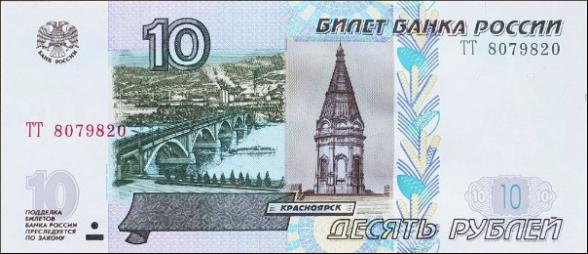 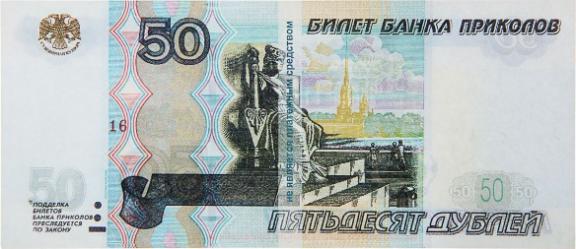 1 пример: «Аванс»А) найди лишнее число 23, 15, 30, 48, 65 (30) Почему? Круглый десяток (50 руб.)Б) разделить числа на две группы 15, 25, 36, 48, 45, 42, 50, 18  (10руб)В) вставить пропущенные цифры (10 руб) Г) какие числа одновременно делятся на 6 и на 3 (10 руб,) 12,15,18, 24, 28, 27, 6Подведение итогов проверки3) организует оценку обучающимися результатов повторения4) организует определение темы урокаРаспределите выражения на две группы3*6             20*36*3            60:33*20            18:3По какому признаку распределили?3*6             20*36*3              60:318:3             3*20           В одной группе можно найти значения, зная таблицу умножения, а в другой группе нет. Поняли ли вы какая тема урока? предлагает выполнить задание 
с «трудностью» и организует осмысление обучающимися недостаточности знаний (умений)Работа с денежными купюрами - Вам нужно узнать, сколько вы заработали. Придумайте примеры, чтобы ответить на этот вопрос.- А я придумала такие: 50 * 6, 300 : 6 и т.д. Легко ли узнать, сколько получится? Поставьте цель на урок. (найти способ умножения и деления круглых чисел на однозначное число)- Попробуем найти способы решения. Учащиеся придумывают пути решения и выбирают наиболее удобный. Умножение и деление десятками.50+50+50+50+50+50= 300 Удобно? (нет)50*6 = 5дес. * 6 = 30 дес. = 300 руб.Также с делением.2) организует диалог, побуждающий к формулированию вопроса3) организует определение обучающимися цели урока 4) создаёт условие для «открытия» нового знания и осмысления его обучающимисяорганизует самостоятельное выполнение обучающимися типового задания на применение нового знаниязадача: «Подсчитай, сколько у тебя будет сдачи с 80 руб., если ты купил 2 шоколадки по 20 руб., 3 чупа – чупса по 10 руб. и леденец за 4 руб.»или «Папа раздал 40 руб. 4-м детям. Сколько руб. получил каждый?»2) организует самопроверку обучающимися результатов работы по образцу (эталону)1) организует соотнесение обучающимися цели урока и его результатов2) организует определение уровня достижения цели урока3) организует планирование следующего этапа деятельности 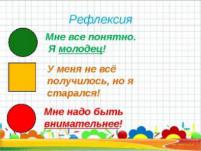 